                   PEMERINTAH KABUPATEN REMBANG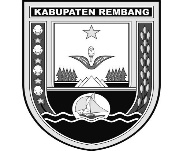 KECAMATAN SULANG                Jalan Raya Rembang – Blora Km.12 Sulang   Telp. ( 0295 ) 6998776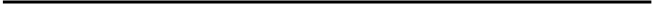 PERJANJIAN KINERJA TAHUN 2023Dalam rangka mewujudkan manajemen Pemerintahan yang efektif, transparan dan akuntabel serta berorientasi pada hasil, kami yang bertanda tangan di bawah ini:Nama		:  SUTARJI,SEJabatan	:  KASI PEMBINAAN DAN PENGAWASAN PEMERINTAHAN DESASelanjutnya  disebut PIHAK PERTAMA Nama		: IKA HIMAWAN AFFANDI,S.TP,M.MJabatan	: CAMAT SULANGSelaku atasan pihak pertama, selanjutnya disebut PIHAK KEDUAPihak pertama berjanji akan mewujudkan target kinerja yang seharusnya sesuai lampiran perjanjian ini, dalam rangka mencapai target kinerja jangka menengah seperti yang telah ditetapkan dalam dokumen perencanaan.Keberhasilan dan kegagalan pencapaian target kinerja tersebut menjadi tanggung jawab kami.Pihak kedua akan melakukan suppervisi yang diperlukan serta akan melakukan evaluasi terhadap capaian kinerja dari perjanjian ini dan mengambil tindakan yang diperlukan dalam rangka pemberian penghargaan dan sanksi.							              Rembang,   5 Januari 2023	      Pihak Kedua					                 Pihak Pertama        IKA HIMAWAN AFFANDI,STP.M.M	                                   	     SUTARJI,SE                        Pembina 		                                                    Penata Tingkat I       NIP. 19780530 200604 1 008                                             NIP. 19650605 199403 1 007PEMERINTAH KABUPATEN REMBANG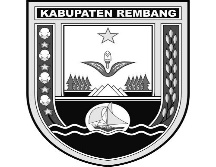       KECAMATAN SULANG                        Jalan Raya Rembang – Blora Km.12 Sulang  Telp. ( 0295 ) 6998776PERJANJIAN KINERJA TAHUN 2023Dalam rangka mewujudkan manajemen Pemerintahan yang efektif, transparan dan akuntabel serta berorientasi pada hasil, kami yang bertanda tangan di bawah ini:Nama		: SUSTIAHJabatan  	: Pengelola Pemberdayaan Masyarakat dan KelembagaanSelanjutnya  disebut PIHAK PERTAMA Nama		: SUTARJI,SEJabatan  	: Kasi Pembinaan Dan Pengawasan Pemerintahan DesaSelaku atasan pihak pertama, selanjutnya disebut PIHAK KEDUAPihak pertama berjanji akan mewujudkan target kinerja yang seharusnya sesuai lampiran perjanjian ini, dalam rangka mencapai target kinerja jangka menengah seperti yang telah ditetapkan dalam dokumen perencanaan.Keberhasilan dan kegagalan pencapaian target kinerja tersebut menjadi tanggung jawab kami.Pihak kedua akan melakukan suppervisi yang diperlukan serta akan melakukan evaluasi terhadap capaian kinerja dari perjanjian ini dan mengambil tindakan yang diperlukan dalam rangka pemberian penghargaan dan sanksi.								      Rembang,  5  Januari 2022	      Pihak Kedua				              	     Pihak Pertama                  SUTARJI,SE			                                          S U S T I A H	    Penata Tingkat I			                                         Penata muda Tk 1           NIP. 19650605 199403 1 007		                              NIP.19650713 198603 2 015PERJANJIAN KINERJA TAHUN 2023 PENGELOLA BIMBINGAN MASYARAKAT                   Rembang,  5 Januari 2022      KASI PEMBINAAN DAN PENGAWASAN                                      PELAKSANA                       SUTARJI,SE			                                        S U S T I A H                      Penata Tingkat I					 Penata muda Tk I       NIP. 19650605 199403 1 007		                             NIP.19650713 198603 2 015PEMERINTAH KABUPATEN REMBANGKECAMATAN SULANG         Jalan Raya Rembang – Blora Km.12 Sulang   Telp. ( 0295 ) 6998776PERJANJIAN KINERJA TAHUN 2023Dalam rangka mewujudkan manajemen Pemerintahan yang efektif, transparan dan akuntabel serta berorientasi pada hasil, kami yang bertanda tangan di bawah ini:Nama		: SHOLIKINJabatan   	: Pengelola Pemberdayaan Masyarakat dan KelembagaanSelanjutnya  disebut PIHAK PERTAMA Nama		: SUTARJI,SEJabatan   	: Kasi Pembinaan Dan Pengawasan Pemerintahan DesaSelaku atasan pihak pertama, selanjutnya disebut PIHAK KEDUAPihak pertama berjanji akan mewujudkan target kinerja yang seharusnya sesuai lampiran perjanjian ini, dalam rangka mencapai target kinerja jangka menengah seperti yang telah ditetapkan dalam dokumen perencanaan.Keberhasilan dan kegagalan pencapaian target kinerja tersebut menjadi tanggung jawab kami.Pihak kedua akan melakukan suppervisi yang diperlukan serta akan melakukan evaluasi terhadap capaian kinerja dari perjanjian ini dan mengambil tindakan yang diperlukan dalam rangka pemberian penghargaan dan sanksi.								        Rembang, 5 Januari 2023		Pihak Kedua					               Pihak Pertama             SUTARJI,SE			                                         SHOLIKIN 	           Penata Tingkat I					       Pengatur                NIP. 19650605 199403 1 007		                  NIP.19660118 200701 1 013PERJANJIAN KINERJA TAHUN 2023 PENGELOLA PEMBERDAYAAN MASYARAKAT DAN KELEMBAGAAN                 Rembang, 5 Januari 2023   KASI PEMBINAAN DAN PENGAWASAN			                 PELAKSANA     SUTARJI,SE			                                          SHOLIKIN                Penata Tingkat I				                                 Pengatur       NIP. 19650605 199403 1 007		                             NIP.19660118 200701 1 013NoSasaran StrategisIndikator KinerjaTarget(1)(2)(3)(4)1.Melakukan kegiatan pengelolaan pemberdayaan masyarakat dan kelembagaan Tersusunnya bahan operasional kerja di lingkungan sub bidang / seksi100%100%Terkumpulnya data / bahan kegiatan penyuluhan pemberdayaan masyarakat desa/kelurahan21 desa21 desaTersusunnya jadwal dan materi penyuluhan21 desa21 desaTerlaksananya pendampingan dan pemberian  penyuluhan masyarakat desa dalam menjalankan tugas pokok dan fungsinya21 desa21 desaMengelola data Pengembangan Kawasan Perdesaan21 desa21 desaMelaksanakan monitoring kegiatan100%100%Melaksanakan rekapitulasi, mengelola dan mengolah data Pemberdayaan Masyarakat dan Kelembagaan21 desa21 desaMengolah dan menganalisis data Pemberdayaan Lembaga Usaha Ekonomi100%100%menyiapkan bahan monitoring  perkembangan bumdes21 desa21 desamengelola data dan menghimpun laporan BUM des100%100%mengelola data hibah/ akses permodalan desa100%100%mengelola data up2K-PKK100%100%Mengelola administrasi surat, data, laporan, notulen dan naskah kedinasan lain100%100%Mengelola data pemberdayaan dan kelembagaan100%100%Menyiapkan administrasi dan melaksanakan kegiatan lomba desa bidang pembangunan dan pemberdayaan masyarakat100%100%Menyiapkan sarpras dan administrasi serta mengelola data usulan musrenbangdes dan musrenbangcam100%100%Mengolah data perangkat,inventaris,sarana dan prasarana pengelolaan data pemberdayaan dan kelembagaan100%100%Merekapitulasi dan mengelola data perencanaan ekonomi dan pembangunan daerah, pemeliharaan prasarana dan fasilitas pelayanan umum dan lingkungan hidup dalam forum musyawarah perencanaan ekonomi dan pembangunan di desa/kelurahan/kecamatan100%100%Mengelola bahan dan melaksanakan monitoring dan evaluasi kegiatan pemberdayaan masyarakat dan kelembagaan100%100%Menyiapkan pelaksanaan rapat-rapat teknis dan kegiatan administrasi lainnya100%100%Mengelola administrasi surat, data, laporan, notulen dan naskah kedinasan lain pada sub bidang100%100%Menyusun laporan hasil pelaksanaan tugas21 desa21 desaMelaksanakan tugas kedinasan lainnya sesuai perintah atasan100%100%NoSasaran StrategisIndikator KinerjaTarget(1)(2)(3)(4)1.Melakukan kegiatan pengelolaan pemberdayaan masyarakat dan kelembagaan Menyiapkan bahan pelaksanaan operasional  kerja 100%Mengumpulkan data kegiatan 100%Pengumpulan dan pengolahan bahan fasilitasi kerjasama desa dengan Desa lain 100%Mengelola data kerjasama antar desa atau dengan pihak ketiga melalui BKAD (Badan Kerjasama Antar Desa)21 desaMengelola data Pengembangan Kawasan Perdesaan100%Melaksanakan monitoring kegiatan21 desaMelaksanakan rekapitulasi, mengelola dan mengolah data Pemberdayaan Masyarakat dan Kelembagaan100%Mengolah dan menganalisis data Pemberdayaan Lembaga Usaha Ekonomi100%menyiapkan bahan monitoring  perkembangan bumdes100%mengelola data dan menghimpun laporan BUM des100%mengelola data hibah/ akses permodalan desa100%mengelola data up2K-PKK100%Mengelola administrasi surat, data, laporan, notulen dan naskah kedinasan lain100%Mengelola data pemberdayaan dan kelembagaan100%Menyiapkan administrasi dan melaksanakan kegiatan lomba desa bidang pembangunan dan pemberdayaan masyarakat100%Menyiapkan sarpras dan administrasi serta mengelola data usulan musrenbangdes dan musrenbangcam100%Mengolah data perangkat,inventaris,sarana dan prasarana pengelolaan data pemberdayaan dan kelembagaan100%Merekapitulasi dan mengelola data perencanaan ekonomi dan pembangunan daerah, pemeliharaan prasarana dan fasilitas pelayanan umum dan lingkungan hidup dalam forum musyawarah perencanaan ekonomi dan pembangunan di desa/kelurahan/kecamatan100%Mengelola bahan dan melaksanakan monitoring dan evaluasi kegiatan pemberdayaan masyarakat dan kelembagaan100%Menyiapkan pelaksanaan rapat-rapat teknis dan kegiatan administrasi lainnya100%Mengelola administrasi surat, data, laporan, notulen dan naskah kedinasan lain pada sub bidang100%Menyusun laporan hasil pelaksanaan tugas100%Melaksanakan tugas kedinasan lainnya sesuai perintah atasan100%